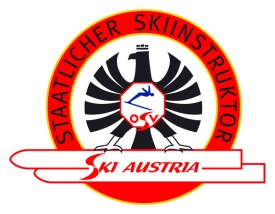 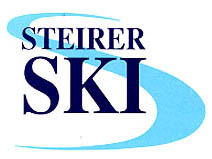 	Artur Degen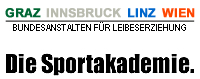 	Waagner-Birostrasse 74A	8020 Graz	Mobil: 0664 5122666       REFERAT 	artur.degen@gmx.at     LEHRWESEN	www.steirerski.at    						www.bspa.at		            www.oesv.at AUSBILDUNG zum ÖSV SKI-INSTRUKTORDer Österreichische  Skiverband bietet in Zusammenarbeit mit der Bundesanstalt für Leibeserziehung Wien (die Sportakademie Wien) die Ausbildung zum Ski Instruktor an. Vorraussetzung:		Körperliche und pädagogische Eignung		Eignungsprüfung, nicht länger als zwei Jahre zurück		Vollendetes 18. Lebensjahr bei der Abschlussprüfung		ÖSV Mitgliedschaft in einem steirischen ASKÖ- Verein		Ärztliches AttestAusbildung:	1. Sem. 14 Tage	Tätigkeitsnachweis im Verein, mindestens 10 Tage	2. Sem. 14 Tage, mit staatlicher AbschlussprüfungErhalt eines ÖSV Instruktorausweises nach positiver Absolvierung der Abschlussprüfung Jährlicher Tätigkeitsnachweis im Verein  (Abgabe des Evidenzblattes)Pflichtfortbildung alle vier Jahre (finanzielle Unterstützung durch den ÖSV)Eignungsprüfungstermine:Fr. 23. bis So. 25. Nov. 2018   Bruck an der Glocknerstraße, KitzsteinhornDie Eignungsprüfung findet im Rahmen der ASKÖ Koordination statt.Sa. 15. Dez. bis So. 16. Dez. 2018 RiesneralmDie Eignungsprüfung findet im Rahmen der STSV Instruktor Tagung statt.  Ausbildungstermine und Ausschreibungen, unter    www.bspa.at Wien, Ausbildungsangebot/ Schneesport/SkiinstruktorAnmeldeschluss beachten.Weitere Infos (Kosten Quartier) in der Ausschreibung,  Tel.: 04277 27940 Frau Göber SusanneANMELDUND NÄCHSTE SEITE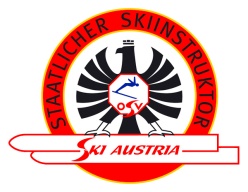 REFERAT LEHRWESENAnmeldungEIGNUNGSPRÜFUNG      SKI-INSTRUKTORVorname: ________________  Zuname: ______________________ Titel __________              Straße: ____________________________________________________ PLZ.: ___________       Ort: _____________________________________Soz. Versicherung Nr. / Geb. Datum.:  __________/____________________Tel.: _______________  E-Mail: ____________________________________________Verein: _____________________________ ÖSV Card Nr.: _ I _ I _ I _ I _ I _ I _ I _ I _ I Termin bitte ankreuzen23. - 25.11.18  ASKÖ/Kitzsteinhorn,         Quartieranmeldung über ASKÖ Ausschreibung	15. - 16.12.18  STSV Riesneralm Anmeldeschluss 2. Dez. 2018   Einladung folgt nach AnmeldungMit Absprache ist die Anreise am Prüfungstag  möglich.Stempel  Unterschrift  Verein                                                                        Unterschrift Teilnehmer_____________________                                               _______________________	Info:    	Artur Degen Tel: 06645122666Anmeldung per Post:   	STSV Lehrwesen, Artur Degen 8020 Graz Waagner-Birostrasse 74A                      per E-Mail:    	artur.degen@gmx.at   Ärztliches AttestBetr.: ______________________________________ geb. am: ____________________                                           (Zu- und Vorname)Aus medizinischer Sicht bestehen keine Bedenken, dass Obgenannte(r) an der              Ausbildung   zum   INSTRUKTOR  Ski Alpin teilnimmt.________________________                        _______________________________        Datum                                                                     Unterschrift, StempelÄrztliches Attest ist bei der Anmeldung mitzusenden, oder bei  der Eignungsprüfung vorzuweisen.